Haltbarkeits-ZeitstrahlBeispielaufbau und -lösung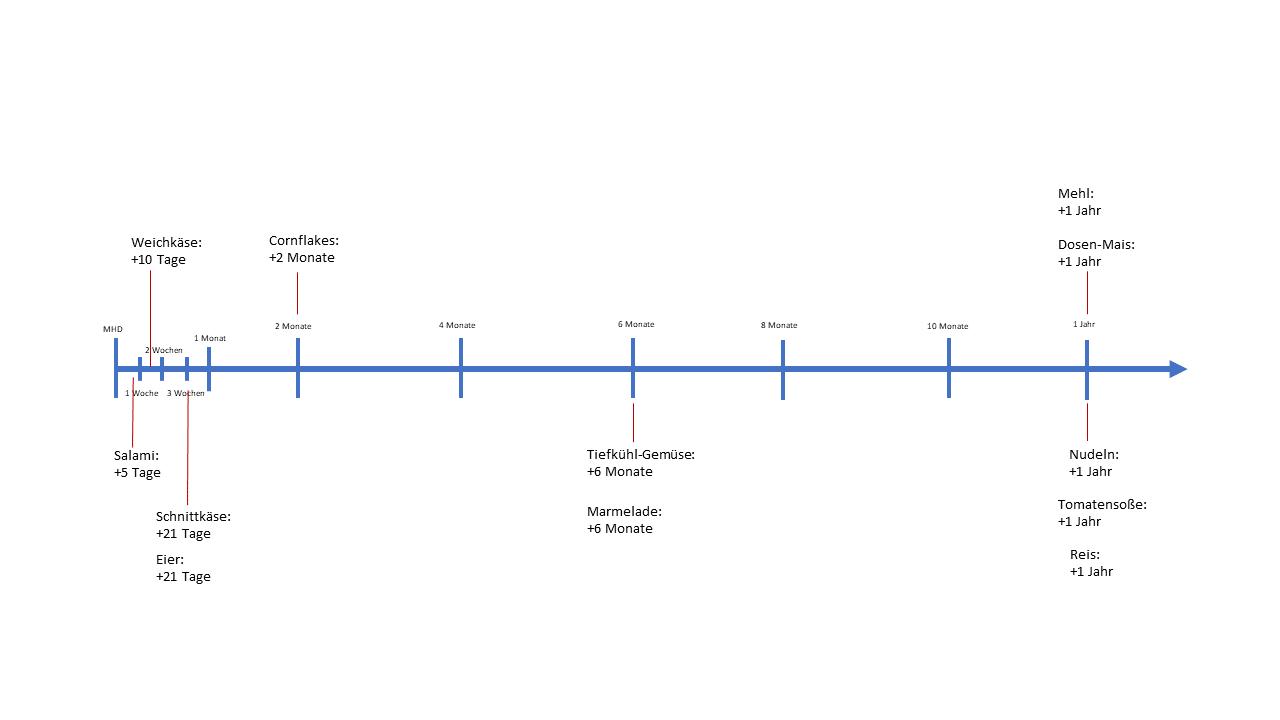 